РОССИЙСКАЯ ФЕДЕРАЦИЯРОСТОВСКАЯ ОБЛАСТЬКАГАЛЬНИЦКИЙ РАЙОНСОБРАНИЕ ДЕПУТАТОВМОКРОБАТАЙСКОГО СЕЛЬСКОГО ПОСЕЛЕНИЯРЕШЕНИЕ  № 57 «30» ноября 2017 года                                                    пос.Мокрый БатайВ соответствии с Федеральным законом от 06.10.2003 № 131-ФЗ «Об общих принципах организации местного самоуправления в Российской Федерации»,  Уставом муниципального образования «Мокробатайское сельское поселение», Положения о территориальном общественном самоуправлении в муниципальном образовании «Мокробатайское сельское поселение» утвержденного решением  Собрания депутатов Мокробатайского сельского поселения от 24.11.2017 № 53, собрание депутатов Мокробатайского сельского поселенияРЕШИЛО:1. Установить границы территории территориального общественного самоуправления «ТОС «Рассвет» согласно описанию границ (приложение 1) и схеме границ территории (приложение 2).2.  Настоящее решение подлежит обнародованию на официальном сайте Администрации Мокробатайского сельского поселения Кагальницкого района Ростовской области в сети «Интернет».3. Контроль за выполнением настоящего решения  оставляю за собой.Глава Мокробатайскогосельского поселения  					Ю.И. Мартыненко Приложение 1 К решению Собрания Депутатов Мокробатайскогосельского поселения от 30.11.2017 г. № 57ОПИСАНИЕ ГРАНИЦ ТЕРРИТОРИИ ТЕРРИТОРИАЛЬНОГО ОБЩЕСТВЕННОГО САМОУПРАВЛЕНИЯ ТОС «Рассвет»Территория территориального общественного самоуправления ТОС «Рассвет» расположена в пос.Мокрый Батай Кагальницкого района Ростовской областиВ территорию территориального общественного самоуправления ТОС «Рассвет» входят индивидуальные жилые дома 7,9,39,113 по ул.Вишневая пос.Мокрый БатайПриложение 1 К решению Собрания депутатов Мокробатайскогосельского поселения от 30.11.2017 г. № 57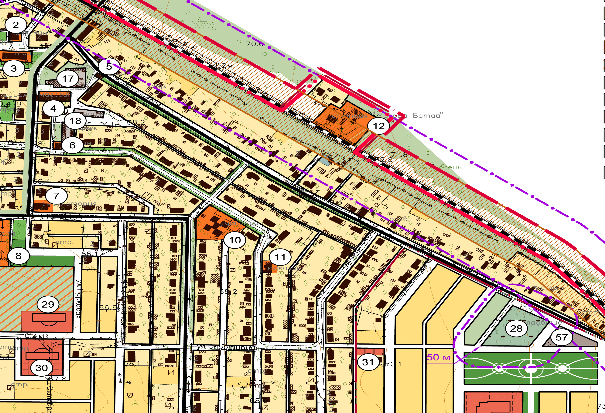 